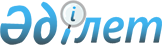 Об оказании социальной поддержки по оплате коммунальных услуг и приобретению топлива за счет бюджетных средств специалистам государственных организаций здравоохранения, социального обеспечения, образования, культуры, спорта и ветеринарии, проживающим и работающим в сельских населенных пунктах города Семей
					
			Утративший силу
			
			
		
					Решение маслихата города Семей Восточно-Казахстанской области от 29 апреля 2020 года № 52/378-VI. Зарегистрировано Департаментом юстиции Восточно-Казахстанской области 15 мая 2020 года № 7062. Утратило силу - решением маслихата города Семей Восточно-Казахстанской области от 29 октября 2021 года № 17/112-VII
      Сноска. Утратило силу - решением маслихата города Семей Восточно-Казахстанской области от 29.10.2021 № 17/112-VII (вводится в действие по истечении десяти календарных дней после дня его первого официального опубликования).
      Примечание ИЗПИ.
      В тексте документа сохранена пунктуация и орфография оригинала.
      В соответствии подпунктом 15) пункта 1 статьи 6 Закона Республики Казахстан от 23 января 2001 года "О местном государственном управлении и самоуправлении в Республике Казахстан и пунктом 5 статьи 18 Закона Республики Казахстан от 8 июля 2005 года "О государственном регулировании развития агропромышленного комплекса и сельских территорий", маслихат города Семей РЕШИЛ:
      1. Оказать социальную поддержку по оплате коммунальных услуг и приобретению топлива за счет бюджетных средств, в размере 11,197 месячных расчетных показателей в сумме 31 104 (тридцать одна тысяча сто четыре) тенге, специалистам государственных организаций здравоохранения, социального обеспечения, образования, культуры, спорта и ветеринарии проживающим и работающим в сельских населенных пунктах города Семей, без истребования заявлений от получателей.
      Сноска. В пункт 1 внесено изменение на казахском языке, текст на русском языке не меняется решением маслихата города Семей Восточно-Казахстанской области от 07.08.2020 № 55/397-VI (вводится в действие по истечении десяти календарных дней после дня его первого официального опубликования).


      2. Определить следующий порядок оказания социальной поддержки по оплате коммунальных услуг и приобретению топлива (далее - социальная поддержка): 
      1) назначение социальной поддержки осуществляется уполномоченным органом – государственным учреждением "Отдел занятости, социальных программ и регистрации актов гражданского состояния города Семей ВКО" на основании сводных списков, утвержденных первыми руководителями государственных организаций здравоохранения, социального обеспечения, образования, культуры, спорта и ветеринарии;
      2) социальная поддержка оказывается лицам, постоянно проживающим и работающим в сельских населенных пунктах на территории города Семей;
      3) социальная поддержка предоставляется один раз в год.
      4) выплата социальной помощи осуществляется на счета акционерного общества "Казпочты" и банков второго уровня.
      Сноска. Пункт 2 с изменением, внесенным решением маслихата города Семей Восточно-Казахстанской области от 07.08.2020 № 55/397-VI (вводится в действие по истечении десяти календарных дней после дня его первого официального опубликования).


      3. Основания для отказа предоставляемой социальной поддержки:
      1) проживание в сельской местности за пределами города Семей;
      2) несоответствие перечню должностей, имеющих право на социальную поддержку, устанавливаемые местным исполнительным органом;
      3) повторное обращение в течение года, в случае назначения социальной поддержки в текущем году.
      4. Признать утратившими силу следующие решения:
      1) решение маслихата города Семей от 18 июня 2019 года № 39/272-VI "Об оказании социальной поддержки специалистам государственных организаций, проживающим и работающим в сельских населенных пунктах города Семей по оплате коммунальных услуг и приобретению топлива" (зарегистрировано в Реестре государственной регистрации нормативных правовых актов № 6033, опубликовано в Эталонном контрольном банке нормативных правовых актов Республики Казахстан в электронном виде 28 июня 2016 года);
      2) решение маслихата города Семей от 3 марта 2020 года № 49/337-VI "О внесении изменения в решение маслихата города Семей от 18 июня 2019 года № 39/272-VI "Об оказании социальной поддержки специалистам государственных организаций, проживающим и работающим в сельских населенных пунктах города Семей по оплате коммунальных услуг и приобритению топлива" (зарегистрировано в Реестре государственной регистрации нормативных правовых актов № 6772, опубликовано в Эталонном контрольном банке нормативных правовых актов Республики Казахстан в электронном виде 20 марта 2020 года).
      5. Настоящее решение вводится в действие по истечении десяти календарных дней после дня его первого официального опубликования.
					© 2012. РГП на ПХВ «Институт законодательства и правовой информации Республики Казахстан» Министерства юстиции Республики Казахстан
				
      Председатель сессии городского маслихата

Ж. Молдагалиева

      Секретарь городского маслихата

Б. Акжалов
